Social Studies Syllabus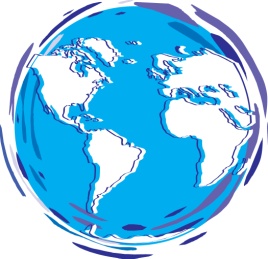 Salem Middle School 2014-2015Classroom Expectations:Arrive on time, be prepared, and PARTICIPATE in a positive manner.Respect the rights of others.Appropriate behavior and language is expected at all times.Do NOT bring non-instructional items to school.Your agenda is to be with you AT ALL TIMES.*Each class may add expectations as needed to govern itself more effectively.Absences:  You will be responsible for gathering your classwork and homework upon returning to school. If you miss an assessment while you are absent, you must see the teacher to make it up.Grading:  The social studies grading policy aligns with Salem’s policy of zero tolerance for zeros. The Social Studies average is comprised of three categories of summative assessments.  Tests			40%Projects			40%Quizzes			20%SSR: Silent Sustained Reading will take place in Social Studies at least once a week. Students are responsible for having an independent reading book with them during this time.Interactive Learning Log (ILL):In an effort to maximize learning, each student will need to keep an individual, personal learning log or interactive learning log (I.L.L.), which will be a way  for them to measure their day-by-day progress.Homework: Homework is generally used as an extension of classwork.  Students will be expected to complete missed or incomplete assignments during their lunch period.Supplies: Students are responsible for having the following items with them in every class.2 Spiral notebooks      (180 pages, 8 ½” x 11”)Glue SticksSSR BooksAgendaColored Pencils
About Ms.Klauka	I am originally from Michigan and I moved to the Raleigh area seven years ago. I attended North Carolina State University where I received my undergraduate degree in education with a focus on English Language Arts and Social Studies. In my spare time I enjoy reading, spending time with family and friends, and playing with my dog, Rufus.Contact InformationIf you have any questions or concerns regarding the subject matter, your child’s performance, or my grading policy, please contact me at hklauka2@wcpss.net.  Class website: 	http://smslions.weebly.com/